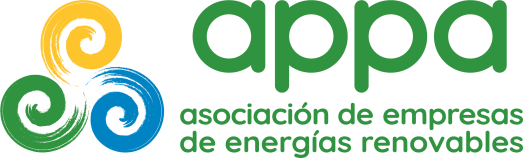 SOLICITUD DE ADMISIÓNSECCIÓN PRODUCTOR SECCIÓN BIOCARBURANTESDE ...................................................................................................................................(nombre de la empresa)SOLICITUD DE ADMISION SOCIO PRODUCTOR BIOCARBURANTESDª /D. .............................................................................................. en representación de la empresa ....................................................................................................., afirmo conocer el funcionamiento de las actividades que se desarrollan en el ámbito de APPA  Renovables y por ello,SOLICITO la inclusión como socio de APPA Renovables aceptando los derechos y deberes que estatutariamente están recogidos.Muy atentamente,			En ....................................... de .........................  de ..............								(firma y sello empresa) DATOS EMPRESAComposición de la empresa: 		Participación (%)DATOS  DE  /ES (rellenar tantas casillas como instalaciones haya)Se exige como requisito para la admisión en la sección de Biocarburantes, la presentación de documento que acredite haber solicitado a la autoridad competente la preceptiva licencia de obras de al menos una planta de producción de biocarburantesNOMBRE DE LA EMPRESA:  NOMBRE DE LA EMPRESA:  NOMBRE DE LA EMPRESA:  NOMBRE DE LA EMPRESA:  NOMBRE DE LA EMPRESA:  C.I.F:Actividad: Actividad: Actividad: Actividad: Domicilio social:Domicilio social:Domicilio social:Domicilio social:Domicilio social:Código postal: Código postal: Municipio: Municipio: Municipio: Provincia: Provincia: Provincia: País: País: Domicilio fiscal (si es distinto al social): Domicilio fiscal (si es distinto al social): Domicilio fiscal (si es distinto al social): Domicilio fiscal (si es distinto al social): Domicilio fiscal (si es distinto al social): Página web: Página web: Página web: Página web: Fax: Representante: Representante: Representante: Representante: Representante: Cargo en la Empresa: Cargo en la Empresa: Cargo en la Empresa: Cargo en la Empresa: Cargo en la Empresa: e-mail: e-mail: e-mail: Teléfono: Teléfono: Otros datos de contacto para recibir información de APPA Otros datos de contacto para recibir información de APPA Otros datos de contacto para recibir información de APPA Otros datos de contacto para recibir información de APPA Otros datos de contacto para recibir información de APPA Nombre:Cargo:e-mail: Nombre:Cargo:e-mail: Nombre:Cargo:e-mail: Teléfono: Teléfono: Nombre:Cargo:e-mail: Nombre:Cargo:e-mail: Nombre:Cargo:e-mail: Teléfono: Teléfono: Año de creación de la empresa:Año de incorporación al sector:Promotores del sectorInversores privadosEntidades públicasAyuntamientosCompañías eléctricasEntidades financierasOtros¿La empresa se ha creado específicamente para la promoción y/o explotación de instalaciones de energías renovables?Si no, ¿cuáles son los otros campos de interés de la empresa?Nombre PlantaEmpresa titularLocalidadTipo de materia primautilizadaTipo de biocarburante producidoCapacidad (TM/año )Producción(TM/año)Fecha puesta enmarchaFecha previsión puesta en marcha